Сумська міська радаVIІ СКЛИКАННЯ XXXVII СЕСІЯРІШЕННЯвід 28 лютого 2018 року № 3071-МРм. СумиПро надання дозволу на розроблення проектів землеустрою щодо відведення земельних ділянок учасникам АТОРозглянувши звернення  учасників АТО, надані документи, відповідно до протоколів засідань постійної комісії з питань архітектури, містобудування, регулювання земельних відносин, природокористування та екології Сумської міської ради від 08.02.2018 № 106, від 22.02.2018 № 108, статей 12, 40, 118, 121 Земельного кодексу України, статті 50 Закону України «Про землеустрій», керуючись пунктом 34 частини першої статті 26 Закону України «Про місцеве самоврядування в Україні», Сумська міська рада ВИРІШИЛА:	Надати дозвіл на розроблення проектів землеустрою щодо відведення земельних ділянок учасникам АТО для будівництва і обслуговування жилого будинку, господарських будівель і споруд згідно з додатком.Секретар Сумської міської ради                                                              А.В. БарановВиконавець: Скоробагатський Є.О.Рішення Сумської міської ради «Про надання дозволу на розроблення проектів землеустрою щодо відведення земельних ділянок учасникам АТО» доопрацьовано і вичитано, текст відповідає оригіналу прийнятого рішення та вимогам статей 6 – 9 Закону України «Про доступ до публічної інформації» та Закону України «Про захист персональних даних».Проект рішення Сумської міської ради «Про надання дозволу на розроблення проектів землеустрою щодо відведення земельних ділянок учасникам АТО» був завізований: Депутатом Сумської міської ради Є.О. Скоробагатським;Начальником правового управління Чайченком О.В. (із висновком);Секретарем Сумської міської ради Барановим А.В.Є.О. Скоробагатський01.03.2018Додатокдо рішення Сумської міської ради «Про надання дозволу на розроблення проектів землеустрою щодо відведення земельних ділянок учасникам АТО»від 28 лютого 2018 року № 3071-МРСПИСОКучасників АТО, яким надається дозвіл на розроблення проектів землеустрою щодо відведення земельних ділянок для будівництва і обслуговування жилого будинку, господарських будівель і спорудСекретар Сумської міської ради                                                                                                               А.В. БарановВиконавець: Скоробагатський Є.О.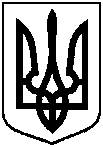 №з/пПрізвище, ім’я, по батькові,реєстраційний номер облікової картки платника податківАдреса земельної ділянкиОрієнтовна площа земельної ділянки,гаУмовинадання123451.Забара Олег Євгенійович,2272714339,(протокол Координаційної ради учасників АТО № 52 від 23.02.2018)район перехрестя просп. Козацький та вул. Г. Кондратьєва0,1000власність2.Клочко Михайло Сергійович,3280211636,(протокол Координаційної ради учасників АТО № 52 від 23.02.2018)район перехрестя просп. Козацький та вул. Г. Кондратьєва0,1000власність3.Галун Андрій Сергійович,2962511715,(протокол Координаційної ради учасників АТО № 52 від 23.02.2018)район перехрестя просп. Козацький та вул. Г. Кондратьєва0,1000власність4.Літовченко Олег Леонідович,2550512233,(протокол Координаційної ради учасників АТО № 52 від 23.02.2018)район перехрестя просп. Козацький та вул. Г. Кондратьєва0,1000власність